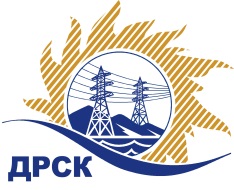 Акционерное Общество«Дальневосточная распределительная сетевая  компания»Протокол № 231/УТПиР-ВПзаседания закупочной комиссии по выбору победителя по открытому запросу предложений на право заключения договора на выполнение работ «Оснащение быстродействующими защитами транзитов 110 кВ (ЦП 6), филиала "АЭС"», закупка 190 ГКПЗ 2016 г.ПРИСУТСТВОВАЛИ: члены постоянно действующей Закупочной комиссии АО «ДРСК»  2-го уровня.ВОПРОСЫ, ВЫНОСИМЫЕ НА РАССМОТРЕНИЕ ЗАКУПОЧНОЙ КОМИССИИ: Об утверждении результатов процедуры переторжки.Об итоговой ранжировке заявок УчастниковО выборе победителя запроса предложенийРЕШИЛИ:По вопросу № 1Признать процедуру переторжки состоявшейся.Утвердить окончательные цены заявок участников.По вопросу № 2Утвердить итоговую ранжировку заявок УчастниковПо вопросу № 3Признать Победителем открытого запроса предложений на право заключения договора   на выполнение работ «Оснащение быстродействующими защитами транзитов 110 кВ (ЦП 6), филиала "АЭС"»участника, занявшего первое место в итоговой ранжировке по степени предпочтительности для заказчика: ООО "ЭК "СВЕТОТЕХНИКА" (675029, Россия, Амурская обл., г. Благовещенск, ул. Артиллерийская, д. 116)  на условиях: стоимость предложения 990 802,00 руб. без НДС (1 169 146,36  руб. с учетом НДС). Срок выполнения работ:  с 01.04.2016 г. по 30.06.2016 г. Условия оплаты: Заказчик производит оплату выполненных работ в течение 30 (тридцати) календарных дней с момента подписания актов выполненных работ, на основании представленных Подрядчиком счетов-фактур. Окончательный расчет Заказчик обязан произвести на основании выставленного счета-фактуры путем  перечисления денежных средств на расчетный счет Подрядчика в течение 30 (тридцати) календарных дней с даты подписания Заказчиком акта приемки законченного строительства объекта, по форме КС-11 или КС-14. Гарантийные обязательства: гарантии  качества на все конструктивные элементы и работы, предусмотренные в техническом задании и выполняемые Подрядчиком на объекте, в том, числе на используемые конструкции, материалы и оборудование составляют 5 лет, при условии соблюдения Заказчиком правил эксплуатации сданного в эксплуатацию объекта.Заявка имеет правовой статус оферты и действует до 12.04.2016 г.Коротаева Т.В.397-205	город  Благовещенск№ ЕИС 31503096818«16» февраля 2016 года№п/пНаименование Участника закупки и его адресОбщая цена заявки до переторжки, руб. без НДСОбщая цена заявки после переторжки, руб. без НДС1.ООО "НЭМК" (664050, Иркутская обл., пр-кт Маршала Жукова, 15/5, оф. 9)1 326 000,001 100 000,002.ООО "ЭНЕРГОСПЕЦСТРОЙ" (676244, Россия, Амурская обл., г. Зея, мкр. Светлый, д. 57, кв. 37)1 330 000,00997 999,003ООО "ЭК "СВЕТОТЕХНИКА" (675029, Россия, Амурская обл., г. Благовещенск, ул. Артиллерийская, д. 116)1 336 500,00990 802,00Место в итоговой ранжировкеНаименование и адрес участникаЦена заявки до переторжки без НДС, руб.Окончательная цена заявки без НДС, руб.1 местоООО "ЭК "СВЕТОТЕХНИКА" (675029, Россия, Амурская обл., г. Благовещенск, ул. Артиллерийская, д. 116)1 336 500,00990 802,002 местоООО "ЭНЕРГОСПЕЦСТРОЙ" (676244, Россия, Амурская обл., г. Зея, мкр. Светлый, д. 57, кв. 37)1 330 000,00997 999,003 местоООО "НЭМК" (664050, Иркутская обл., пр-кт Маршала Жукова, 15/5, оф. 9)1 326 000,001 100 000,00Ответственный секретарь Закупочной комиссии: Елисеева М.Г. _____________________________